H L Á Š E N Í   M Í S T N Í H O   R O Z H L A S U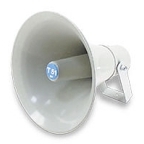 STŘEDA – 2. 5. 2018Milí spoluobčané.Přejeme vám příjemné dopoledne.Poslechněte si hlášení.Obec Přáslavice si vás dovoluje pozvat na SLAVNOSTNÍ KLADENÍ VĚNCŮ, které se uskuteční v pátek 4. května 2018 v 10.00 hodin u Pomníku válečných hrdinů při příležitosti významného dne – Dne vítězství. Těšíme se na setkání s vámi.ZŠ a MŠ Přáslavice oznamuje, že ZÁPIS DĚTÍ DO MATEŘSKÉ ŠKOLY k 1. 9. 2018 proběhne v pátek 4. května od 8.00 do 15.00 hodin v budově MŠ na sídlišti. Zákonní zástupci dítěte si k zápisu vezmou rodný list dítěte a svůj občanský průkaz, u dětí mladších 2,5 let ještě očkovací průkaz. Ve stejném termínu proběhne i den otevřených dveří. Těšíme se na vás.Nikol drůbež nabízí k prodeji: kuřice - 22 týdnů staré, různých barev, housata, káčata, krůty, chovné kohouty, krmné směsi a vitamíny.  Prodej se uskuteční v pátek 4. května v době od 8.00 do 8.15 hodin u OÚ.Všichni jste srdečně zváni v pátek 4. května na hřiště k udírně, kde budou od 17.00 hodin pro vás připraveny grilované pochoutky: kuřecí špízy, steaky a hermelíny.FK Přáslavice zve všechny příznivce kopané na mistrovské utkání mužů, které se hraje v sobotu 5. května v Olešnici u Bouzova. Naše mužstvo odehraje zápas s vedoucím tabulky: 1. FC Olešnice. Na toto utkání bude vypravený autobus, který bude odjíždět ze hřiště ve 14.00 hodin.  Zahradnictví Petr Kovářík z Velkého Újezdu oznamuje, že v úterý 8. května od 10.00 hodin bude u OÚ prodávat zeleninovou a květinovou sadbu. Další informace na tel.: 585 358 332. ZO Českého zahrádkářského svazu Přáslavice spolu s OÚ Přáslavice vyhlašují soutěž „O NEJKRÁSNĚJŠÍ OKNA A PŘEDZAHRÁDKU“. Zájemci se mohou hlásit do konce května na OÚ nebo v knihovně v době půjčování knih. Výsledky soutěže budou zveřejněny v říjnu na Výstavě ovoce a zeleniny, kde budou výhercům předány peněžité odměny. 